Developing conceptual understanding and arithmetical proficiency through the use of manipulatives and mathematical imagery.“Mathematical tools should be seen as supports for learning. But using tools as supports does not happen automatically. Students must construct meaning for them. This requires more than watching demonstrations; it requires working with tools over extended periods of time, trying them out, and watching what happens. Meaning does not reside in tools, it is constructed by students as they use tools.” - NCETM March 2016Representation and structure is one of the key ideas for developing mastery and all children need to be able to demonstrate their understanding in multi-representational ways.Recent research found statistically significant evidence that manipulatives have a positive effect on learning but, it is the ways in which they are used that are also hugely important in determining how successful their use is.This course will explore how to use a range of resources from across the primary age range, including bead strings, Base10, Numicon and Cuisenaire to support and deepen children’s understanding of number, place value and calculation.Trainer: Helen EdgintonVenue:Parc Eglos School, Church Hill, Helston, TR13 8UPDate:4th OR 5th September 2019Time:9.30am – 3.00pmCost:£40 per personPlease see the booking form below and send any bookings to ntostdevine@parc-eglos.cornwall.sch.uk 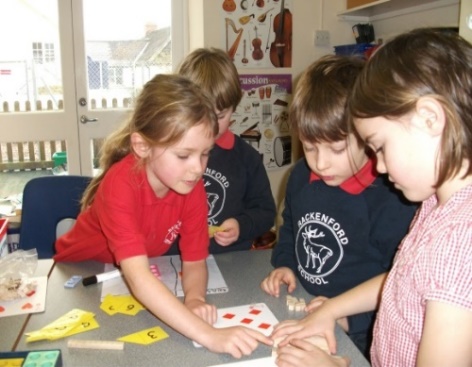 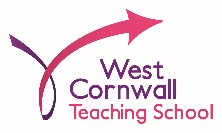 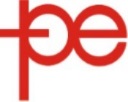 Booking Form (please return ntostdevine@parc-eglos.cornwall.sch.uk)Course title: Location and dateFirst name: Last name: Job title:Email: (required)Organisation name:Do you have any access requirements? e.g. due to hearing or visual impairment, wheelchair access etc. (required)Do you have any special dietary requirements?In the event of last minute change of venue or course cancellation, please provide delegate contact details.Telephone (preferably mobile): (required)Email: (required)Invoice detailsPlease provide the details and contact information of the person who will pay the invoice. Please note, we will normally send an invoice at the end of a course. Name and address for invoice EmailTelephonePurchase order number (if relevant)CancellationsWe operate the following cancellation policy.For all cancellations made within the last fortnight and up to two days before a course, 50% of the total course charge will be made.For all cancellations the day before a course or on the day, the total course charge will be made.